2026 Calendar2026 Calendar2026 Calendar2026 Calendar2026 Calendar2026 Calendar2026 Calendar2026 Calendar2026 Calendar2026 Calendar2026 Calendar2026 Calendar2026 Calendar2026 Calendar2026 Calendar2026 Calendar2026 Calendar2026 Calendar2026 Calendar2026 Calendar2026 Calendar2026 Calendar2026 Calendar2026 Calendar2026 CalendarSomaliaSomaliaJANUARYJANUARYJANUARYJANUARYJANUARYJANUARYJANUARYFEBRUARYFEBRUARYFEBRUARYFEBRUARYFEBRUARYFEBRUARYFEBRUARYFEBRUARYMARCHMARCHMARCHMARCHMARCHMARCHMARCH2026 Holidays for SomaliaSuMoTuWeThFrSaSuMoTuWeThFrSaSuSuMoTuWeThFrSaJan 1	New Year’s DayMar 20	End of Ramadan (Eid al-Fitr)May 1	Labour DayMay 27	Feast of the Sacrifice (Eid al-Adha)Jun 25	Day of AshuraJun 26	Independence of British SomalilandJul 1	Independence DayAug 25	Birthday of Muhammad (Mawlid)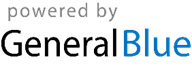 123123456711234567Jan 1	New Year’s DayMar 20	End of Ramadan (Eid al-Fitr)May 1	Labour DayMay 27	Feast of the Sacrifice (Eid al-Adha)Jun 25	Day of AshuraJun 26	Independence of British SomalilandJul 1	Independence DayAug 25	Birthday of Muhammad (Mawlid)456789108910111213148891011121314Jan 1	New Year’s DayMar 20	End of Ramadan (Eid al-Fitr)May 1	Labour DayMay 27	Feast of the Sacrifice (Eid al-Adha)Jun 25	Day of AshuraJun 26	Independence of British SomalilandJul 1	Independence DayAug 25	Birthday of Muhammad (Mawlid)11121314151617151617181920211515161718192021Jan 1	New Year’s DayMar 20	End of Ramadan (Eid al-Fitr)May 1	Labour DayMay 27	Feast of the Sacrifice (Eid al-Adha)Jun 25	Day of AshuraJun 26	Independence of British SomalilandJul 1	Independence DayAug 25	Birthday of Muhammad (Mawlid)18192021222324222324252627282222232425262728Jan 1	New Year’s DayMar 20	End of Ramadan (Eid al-Fitr)May 1	Labour DayMay 27	Feast of the Sacrifice (Eid al-Adha)Jun 25	Day of AshuraJun 26	Independence of British SomalilandJul 1	Independence DayAug 25	Birthday of Muhammad (Mawlid)2526272829303129293031Jan 1	New Year’s DayMar 20	End of Ramadan (Eid al-Fitr)May 1	Labour DayMay 27	Feast of the Sacrifice (Eid al-Adha)Jun 25	Day of AshuraJun 26	Independence of British SomalilandJul 1	Independence DayAug 25	Birthday of Muhammad (Mawlid)Jan 1	New Year’s DayMar 20	End of Ramadan (Eid al-Fitr)May 1	Labour DayMay 27	Feast of the Sacrifice (Eid al-Adha)Jun 25	Day of AshuraJun 26	Independence of British SomalilandJul 1	Independence DayAug 25	Birthday of Muhammad (Mawlid)APRILAPRILAPRILAPRILAPRILAPRILAPRILMAYMAYMAYMAYMAYMAYMAYMAYJUNEJUNEJUNEJUNEJUNEJUNEJUNEJan 1	New Year’s DayMar 20	End of Ramadan (Eid al-Fitr)May 1	Labour DayMay 27	Feast of the Sacrifice (Eid al-Adha)Jun 25	Day of AshuraJun 26	Independence of British SomalilandJul 1	Independence DayAug 25	Birthday of Muhammad (Mawlid)SuMoTuWeThFrSaSuMoTuWeThFrSaSuSuMoTuWeThFrSaJan 1	New Year’s DayMar 20	End of Ramadan (Eid al-Fitr)May 1	Labour DayMay 27	Feast of the Sacrifice (Eid al-Adha)Jun 25	Day of AshuraJun 26	Independence of British SomalilandJul 1	Independence DayAug 25	Birthday of Muhammad (Mawlid)123412123456Jan 1	New Year’s DayMar 20	End of Ramadan (Eid al-Fitr)May 1	Labour DayMay 27	Feast of the Sacrifice (Eid al-Adha)Jun 25	Day of AshuraJun 26	Independence of British SomalilandJul 1	Independence DayAug 25	Birthday of Muhammad (Mawlid)5678910113456789778910111213Jan 1	New Year’s DayMar 20	End of Ramadan (Eid al-Fitr)May 1	Labour DayMay 27	Feast of the Sacrifice (Eid al-Adha)Jun 25	Day of AshuraJun 26	Independence of British SomalilandJul 1	Independence DayAug 25	Birthday of Muhammad (Mawlid)12131415161718101112131415161414151617181920Jan 1	New Year’s DayMar 20	End of Ramadan (Eid al-Fitr)May 1	Labour DayMay 27	Feast of the Sacrifice (Eid al-Adha)Jun 25	Day of AshuraJun 26	Independence of British SomalilandJul 1	Independence DayAug 25	Birthday of Muhammad (Mawlid)19202122232425171819202122232121222324252627Jan 1	New Year’s DayMar 20	End of Ramadan (Eid al-Fitr)May 1	Labour DayMay 27	Feast of the Sacrifice (Eid al-Adha)Jun 25	Day of AshuraJun 26	Independence of British SomalilandJul 1	Independence DayAug 25	Birthday of Muhammad (Mawlid)26272829302425262728293028282930Jan 1	New Year’s DayMar 20	End of Ramadan (Eid al-Fitr)May 1	Labour DayMay 27	Feast of the Sacrifice (Eid al-Adha)Jun 25	Day of AshuraJun 26	Independence of British SomalilandJul 1	Independence DayAug 25	Birthday of Muhammad (Mawlid)31Jan 1	New Year’s DayMar 20	End of Ramadan (Eid al-Fitr)May 1	Labour DayMay 27	Feast of the Sacrifice (Eid al-Adha)Jun 25	Day of AshuraJun 26	Independence of British SomalilandJul 1	Independence DayAug 25	Birthday of Muhammad (Mawlid)JULYJULYJULYJULYJULYJULYJULYAUGUSTAUGUSTAUGUSTAUGUSTAUGUSTAUGUSTAUGUSTAUGUSTSEPTEMBERSEPTEMBERSEPTEMBERSEPTEMBERSEPTEMBERSEPTEMBERSEPTEMBERJan 1	New Year’s DayMar 20	End of Ramadan (Eid al-Fitr)May 1	Labour DayMay 27	Feast of the Sacrifice (Eid al-Adha)Jun 25	Day of AshuraJun 26	Independence of British SomalilandJul 1	Independence DayAug 25	Birthday of Muhammad (Mawlid)SuMoTuWeThFrSaSuMoTuWeThFrSaSuSuMoTuWeThFrSaJan 1	New Year’s DayMar 20	End of Ramadan (Eid al-Fitr)May 1	Labour DayMay 27	Feast of the Sacrifice (Eid al-Adha)Jun 25	Day of AshuraJun 26	Independence of British SomalilandJul 1	Independence DayAug 25	Birthday of Muhammad (Mawlid)1234112345Jan 1	New Year’s DayMar 20	End of Ramadan (Eid al-Fitr)May 1	Labour DayMay 27	Feast of the Sacrifice (Eid al-Adha)Jun 25	Day of AshuraJun 26	Independence of British SomalilandJul 1	Independence DayAug 25	Birthday of Muhammad (Mawlid)567891011234567866789101112Jan 1	New Year’s DayMar 20	End of Ramadan (Eid al-Fitr)May 1	Labour DayMay 27	Feast of the Sacrifice (Eid al-Adha)Jun 25	Day of AshuraJun 26	Independence of British SomalilandJul 1	Independence DayAug 25	Birthday of Muhammad (Mawlid)1213141516171891011121314151313141516171819Jan 1	New Year’s DayMar 20	End of Ramadan (Eid al-Fitr)May 1	Labour DayMay 27	Feast of the Sacrifice (Eid al-Adha)Jun 25	Day of AshuraJun 26	Independence of British SomalilandJul 1	Independence DayAug 25	Birthday of Muhammad (Mawlid)19202122232425161718192021222020212223242526Jan 1	New Year’s DayMar 20	End of Ramadan (Eid al-Fitr)May 1	Labour DayMay 27	Feast of the Sacrifice (Eid al-Adha)Jun 25	Day of AshuraJun 26	Independence of British SomalilandJul 1	Independence DayAug 25	Birthday of Muhammad (Mawlid)262728293031232425262728292727282930Jan 1	New Year’s DayMar 20	End of Ramadan (Eid al-Fitr)May 1	Labour DayMay 27	Feast of the Sacrifice (Eid al-Adha)Jun 25	Day of AshuraJun 26	Independence of British SomalilandJul 1	Independence DayAug 25	Birthday of Muhammad (Mawlid)3031Jan 1	New Year’s DayMar 20	End of Ramadan (Eid al-Fitr)May 1	Labour DayMay 27	Feast of the Sacrifice (Eid al-Adha)Jun 25	Day of AshuraJun 26	Independence of British SomalilandJul 1	Independence DayAug 25	Birthday of Muhammad (Mawlid)OCTOBEROCTOBEROCTOBEROCTOBEROCTOBEROCTOBEROCTOBERNOVEMBERNOVEMBERNOVEMBERNOVEMBERNOVEMBERNOVEMBERNOVEMBERDECEMBERDECEMBERDECEMBERDECEMBERDECEMBERDECEMBERDECEMBERDECEMBERJan 1	New Year’s DayMar 20	End of Ramadan (Eid al-Fitr)May 1	Labour DayMay 27	Feast of the Sacrifice (Eid al-Adha)Jun 25	Day of AshuraJun 26	Independence of British SomalilandJul 1	Independence DayAug 25	Birthday of Muhammad (Mawlid)SuMoTuWeThFrSaSuMoTuWeThFrSaSuSuMoTuWeThFrSaJan 1	New Year’s DayMar 20	End of Ramadan (Eid al-Fitr)May 1	Labour DayMay 27	Feast of the Sacrifice (Eid al-Adha)Jun 25	Day of AshuraJun 26	Independence of British SomalilandJul 1	Independence DayAug 25	Birthday of Muhammad (Mawlid)123123456712345Jan 1	New Year’s DayMar 20	End of Ramadan (Eid al-Fitr)May 1	Labour DayMay 27	Feast of the Sacrifice (Eid al-Adha)Jun 25	Day of AshuraJun 26	Independence of British SomalilandJul 1	Independence DayAug 25	Birthday of Muhammad (Mawlid)4567891089101112131466789101112Jan 1	New Year’s DayMar 20	End of Ramadan (Eid al-Fitr)May 1	Labour DayMay 27	Feast of the Sacrifice (Eid al-Adha)Jun 25	Day of AshuraJun 26	Independence of British SomalilandJul 1	Independence DayAug 25	Birthday of Muhammad (Mawlid)11121314151617151617181920211313141516171819Jan 1	New Year’s DayMar 20	End of Ramadan (Eid al-Fitr)May 1	Labour DayMay 27	Feast of the Sacrifice (Eid al-Adha)Jun 25	Day of AshuraJun 26	Independence of British SomalilandJul 1	Independence DayAug 25	Birthday of Muhammad (Mawlid)18192021222324222324252627282020212223242526Jan 1	New Year’s DayMar 20	End of Ramadan (Eid al-Fitr)May 1	Labour DayMay 27	Feast of the Sacrifice (Eid al-Adha)Jun 25	Day of AshuraJun 26	Independence of British SomalilandJul 1	Independence DayAug 25	Birthday of Muhammad (Mawlid)252627282930312930272728293031Jan 1	New Year’s DayMar 20	End of Ramadan (Eid al-Fitr)May 1	Labour DayMay 27	Feast of the Sacrifice (Eid al-Adha)Jun 25	Day of AshuraJun 26	Independence of British SomalilandJul 1	Independence DayAug 25	Birthday of Muhammad (Mawlid)Jan 1	New Year’s DayMar 20	End of Ramadan (Eid al-Fitr)May 1	Labour DayMay 27	Feast of the Sacrifice (Eid al-Adha)Jun 25	Day of AshuraJun 26	Independence of British SomalilandJul 1	Independence DayAug 25	Birthday of Muhammad (Mawlid)